Диагностическое и методическое обеспечение  специалистов Службы ранней помощи1.Психолого – педагогическая диагностика развития детей раннего и дошкольного возраста: метод. Пособие с прил. Альбома «Наглядный материал для обследования детей»/[Е.А.Стребелева, Г.А.Мишина, Ю.А.Разенкова и др]; под ред. Е.А.Стребелевой. – 5 – изд. – М.: Просвещение, 2014.2.Программное обеспечение для операционной среды Windows – XP:Руководство по оценке развития детей моложе 3, 5 лет на основе русифицированных шкал KID<R> и RCDI-2000. Приложение Д. Инструкция пользователя Программное обеспечение для операционной среды Windows - XP - С. – Петербург, 2009. (с установочным диском)И. Чистикович, Ж. Райтер, Я.Шапиро. Руководство по оценке развития младенцев до 16 месяцев на основе русифицированной шкалы KID. – Второе издание, СПб Институт раннего вмешательства,2016. Я.Н. Шапиро, Чистович И.А. Руководство по оценке уровня развития детей от 1 года 2 месяцев до 3 лет 6 месяцев по русифицированной шкале RCDI-2000.- СПб, СПб Институт раннего вмешательства, 2000.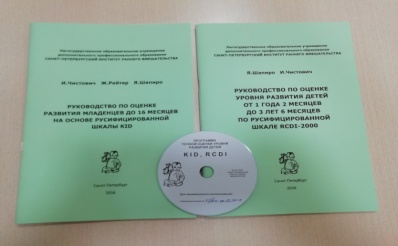 Методическое обеспечение  педагога - психолога:1.Авдеева Н. Н., Мещерякова С. Ю. Вы и младенец: у истоков общения. — М., 1991. 2.Авдеева Н. Н., Мещерякова С. Ю. Если у вас близнецы // Дошкольное воспитание. — 1991. — № 4. 3.Аржавский И. А. Ваш ребенок. У истоков здоровья. — М., 1992. 4.Богуславская З. М., Смирнова Е. О. Развивающие игры для младших дошкольников. — М., 1993. 5.Ветрова В. В. Ладушки: Игры для детей и родителей. — М., 1994. 6.Ветрова В. В., Смирнова Е. О. Ребенок учится говорить. — М.,1988. 7.Галигузова Л. Н., Смирнова Е. О. Ступени общения. — М., 1992. 8.Гуськова Т. В. Можно ли воспитать ребенка самостоятельным // Дошкольное воспитание. — 1988. — № 8. 9.Елагина М. Г., Гуськова Т. В. Почему ребенок становится несговорчивым и трудным // Дошкольное воспитание. — 1988. — № 7. 10.Мещерякова С. Ю. Становление личности в младенческом возрасте // Дошкольное воспитание. — 1991. 11.Смирнова Е. О. Теория привязанности: концепция и эксперимент // Вопросы психологии. — 1995. — № 2. 12.Снайдер М., Снайдер Р. Ребенок как личность. — М. — СПб., 1995. дней и ночей из жизни ребенка. Год второй. — М., 1995. 14.Аксарина Н.М.  Воспитание детей раннего возраста. – М., 1977.15.Бомбардирова Е.П., Брязгунов И.П., Доскин В.А.  Новейшая энциклопедия детского здоровья. – М., 1999.16.Волкова Б.С., Волков Н.В.  Психология общения в детском возрасте. – М., 1996.17.Голубева Л.Г.  Гимнастика и массаж для самых маленьких. – М., 1996.18.Губерт К.Д., Рысс М.Г.  Гимнастика и массаж в раннем возрасте. – М., 1982.18.Девятова М.В.  Берегите спину. – СПб., 1992.19.Денисовская С.  Детский массаж. – М., 2000.20.Зворыгина Е.В.  Первые сюжетные игры малышей. – М., 1988.21.Кольцова М.М.  Ребенок учится говорить. – М., 1973.22.Мюллер И.  Моя система для детей. – М., 1991.23.Новоселова С.Л.  Развитие мышления в раннем возрасте. – М., 1978.24.Овчинникова Т.Н.  Личность и мышление ребенка: диагностика и коррекция. – М., 2000.25.Павлова Л.Н.  Раннее детство: развитие речи и мышления. – М., 2000.26.Пензулаева Л.И.  Подвижные игры и игровые упражнения для детей 3–5 лет. – М., 2000.27.Пантюхина Г.В., Печора К.Л., Фрухт Э.Л.  Диагностика нервно-психического развития детей первых трех лет жизни. – М.,1983. 28.Печора К.Л.  Психолого-педагогическое обследование детей от 1 года 3 мес. до 6 лет. Реабилитационные игры и задания. – М., 1995.29. Афанасьева Т.И.,  Сумнительный К.Е.. Я люблю Монтессори.Методическое обеспечение учителя - логопеда:1.Борисенко М.Г., Лукина М.А. Комплексные занятия с детьми раннего возраста 2 – 3 года. – Санкт – Петербург, Издательство «Паритет», 2005. 2.Грибова О.Е. Что делать, если ваш ребенок не говорит: Книга для тех, кому это интересно. – М.: Айрис – Пресс. 2004.3.Дидактические игры и занятия  с детьми раннего возраста: Пособие для воспитателя дет.сада/ Е.В. Зворыгина, Н.С.Карпинская, И.М.Коновалова и др.: Под. ред.  С.Л. Новоселовой. – 4 – изд. перераб. – М.: Просвещение, 1985.4.Закревская О.В. Развивайся малыш!: система работы по профилактике отставания и коррекции отклонений в развитии детей раннего возраста/О.В. Закревская. – М.: Издательство ГНОМ и Д, 2009.5.Земцова О.Н. Логопедические тесты, 1 – 2 года. – М.: Махаон, Азбука – Аттикус, 2018. (Умные книжки)6.Земцова О.Н. Логопедические тесты, 2 – 3 года. – М.: Махаон,  Азбука – Аттикус, 2018. (Умные книжки)7.Колдина Л.Н.Игровые занятия с детьми 2 – 3 лет. Методическое пособие. – 2 – е изд., доп. – М.: ТЦ Сфера, 2018.8.Лямина Г.М. развитие речи ребенка раннего возраста: методическое пособие. – М.: Айрис – Пресс, 2005.9.Нищева Н.В. Если ребенок плохо говорит… - СПб.: ООО «ИЗДАТЕЛЬСТВО «ДЕТСТВО – ПРЕСС», 2011.10.Маханева М.Д. , Рещикова С.В. Игровые занятия с детьми 1 – 3 лет. Книга для педагогов и родителей. – 2-е изд., испр.-М.: ТЦ «Сфера», 2017.11.Павлова Н.Л. Раннее детство: развитие речи и мышления: Методическое пособие. – М.: Мозаика – Синтез, 2000.12.Пришвина А.В и др. Игры – занятия с детьми раннего возраста с нарушением умственного и речевого развития: Кн. для логопеда. Из опыта работы А.В. Гришвина,  Е.А. Пузыревская, В.В.Сеченова. – Москва, «Просвещение», 1988.13.Социальная адаптация детей с ограниченными возможностями здоровья от 1,5 до  3 лет. Планирование образовательной деятельности. Взаимодействие с родителями /авт – сост. Е.А. Мохирева, Е.Л.Назарова, И.В. Тимошенко. – Волгоград: Учитель,.14.Шишкова С.Ю. Буквограмма. От 0 до 3. Развиваем мышление, речь, память, внимание. Уникальная комплексная программа малышей/ С.Ю.Шишкова. –Москва, Издательство АСТ, 2017.15.Янушко Е.А. Развитие мелкой моторики рук у детей раннего возраста (1 – года. Методическое пособие для воспитателей и родителей. – М.: Мозаика – Синтез, 2017. Альбомы:1.Альбом по развитию малыша. Цвет, форма, размер. От 2 до 4 лет/А.С.Матвеева. – ООО Издательство АСТ, 2017.2.Батяева С.В., Севостьянова Е.В. Альбом по развитию речи для самых маленьких. – М.: ЗАО «РОСМЭН – ПРЕСС», 2014.3.Громова А.В. Стимульный материал для развития речи детей раннего возраста.4.Новиковская О.А. Альбом по развитию речи для самых маленьких/ О.А.Новиковская. – М.: Астрель: Полиграфиздат, СПб.: Сова, 2012.Методическое обеспечение инструктора по физической культуре:1.Алямовская В. Г. Ясли – это серьезно.- М.: ЛИНКА – ПРЕСС, 1999.2.Вавилова Е.Н. Учите детей бегать, прыгать, лазать, метать.3.Губерт К.Д., Рас М.Г. Гимнастика и массаж в раннем возрасте, Пособия для воспитателя. – 4 – е изд. испр. – М.: Просвещение, 1981.4.Двигаемся, играем, радуемся. Пособие для развития движений для малышей. – Пермь,1993.5.Организация деятельности детей на прогулке: вторая младшая группа/авт. – сост. В.Н. Кострыкина, Г.П.Попова. – Волгоград, 2012.6.Осокина Т.А., Тимофеева Т.А. Подвижные игры для малышей. –Издательство «Просвещение», Москва, 1965.7.Первые шаги. Материалы московской городской конференции «Первые шаги.(Модель воспитания детей раннего возраста) 2001. – М.; ЛИНКА _ ПРЕСС, 2002.8.Тарасова Г.В. Ребенок от года до трех. – М.: Медицина, 1985.9.Шишкина Т.А. Движение + движения: Кн. для воспитателя дет. сада. –М.: Просвещение, 1992.10.Физическая культура для малышей: Кн.: для воспитателя дет.сада. – 2 – е изд., испр. – М.: Просвещение, 1987.Печатные материалы:1.Возрастные особенности физического развития и физической подготовленности детей раннего и дошкольного возраста.2.Этапы развития мелкой моторики рук.Методическое обеспечение музыкального руководителя:1.Буренина А. Ритмическая мозаика. – Санкт – Петербург, 2000 г.2.Буренина А. И., Сауко Т. Н. «Топ-хлоп, малыши!» Программа музыкально-ритмического воспитания детей 2-3 лет. СПб, 2001.3.Ветлугина Н., Дзержинская И., Комиссарова Л. Музыка в детском саду. Первая младшая группа.4.Вихарева Г. Играем с малышами. Логоритмические игры для детей младшего дошкольного возраста. - Санкт – Петербург, 2007 г.5.Вихарева Г. Ф.  Споем, попляшем, поиграем. Песенки игры для малышей. - Санкт – Петербург, 2011 г.6.Петрова В.: Музыка - малышам с нотами 1-3 года - Методическое пособие по музыкальному воспитанию детей младенческого и раннего возраста.-М., 2001 г.7.И. Каплунова, И. Новоскольцева «Ясельки» - Планирование и репертуар музыкальных занятий. – Невская нота, СПб, 2010 г.8. Праздник каждый день. Программа музыкального воспитания детей дошкольного возраста (младшая группа). Авторы И. М. Каплунова, И. А. Новосокольцева. Издательство «Композитор», СПб, 2002.9.Горбина Е. Лучшие попевки и песенки для музыкального развития малышей. – Ярославль: Академия развития, 2007 г.10.Комиссарова Л.Н., Костина Э.П. Наглядные средства в музыкальном воспитании дошкольников. – Москва: «Просвещение», 1986 г.11.Кононова Н.Г. Музыкально – дидактические игры для дошкольников. – Москва: «Просвещение», 1986 г.12.Палицына Н.И. Малыш  - Пермь, 2002 г.13.Популярное пособие для родителей и педагогов. Детские частушки, шутки, прибаутки. – Ярославль: «Академия развития», 2002 г. 